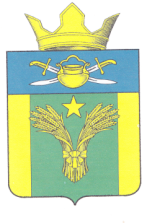 АДМИНИСТРАЦИЯ МАЙОРОВСКОГО СЕЛЬСКОГО ПОСЕЛЕНИЯ КОТЕЛЬНИКОВСКОГО МУНИЦИПАЛЬНОГО РАЙОНА ВОЛГОГРАДСКОЙ ОБЛАСТИот  10.01. 2022 г                                              № 8О внесении изменений в постановление администрации Майоровского сельского поселения от 22.11.2018  г. № 56 «Об утверждении административного регламента предоставления администрацией Майоровского сельского поселения Котельниковского муниципального района Волгоградской области муниципальной услуги «Предоставление выписки ( информации) об объектах учета из реестра муниципального имущества Майоровского сельского поселения Котельниковского муниципального района Волгоградской области»  В соответствии с постановлением Администрации Волгоградской области от 11.12.2021 г. № 678-п «О признании утратившим силу постановления Администрации Волгоградской области от 09 ноября 2015 г. № 664-п «О государственной информационной системе «Портал государственных и муниципальных услуг (функций) Волгоградской области», администрация Майоровского сельского поселения Котельниковского муниципального района Волгоградской области постановляет:Внести в административный регламент предоставления администрацией  Майоровского  сельского поселения Котельниковского муниципального района Волгоградской области муниципальной услуги «Предоставление выписки ( информации) об объектах учета из реестра муниципального имущества Майоровского сельского поселения Котельниковского муниципального района Волгоградской области», утвержденный постановлением администрации Майоровского сельского поселения от 22.11.2018 г. № 56 (далее - административный регламент), следующие изменения:1.1. В абзаце третьем пункта 1.3.2 административного регламента слова «), в государственной информационной системе "Портал государственных и муниципальных услуг (функций) Волгоградской области"  (http://uslugi.volganet.ru) (далее - Региональный портал)» исключить.1.2. Абзац одиннадцатый пункта 2.5 административного регламента признать утратившим силу.1.3 В абзаце седьмом- девятом пункта 5,2 административного регламента «либо регионального портала государственных и муниципальных услуг» исключить.2. Настоящее постановление вступает в силу со дня его официального обнародования.Глава Майоровскогосельского поселения -                                      А.В. ПоповПОСТАНОВЛЕНИЕ 